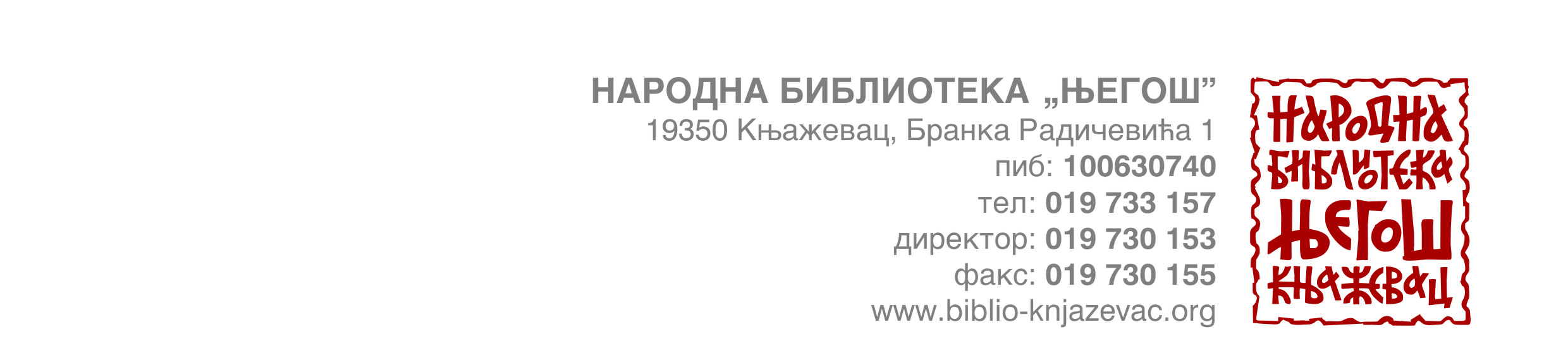                                                                                                           Број 12/7 од 28.01.2020.На основу члaна 63. став 5. а у вези са чланом 57. Закона о јавним набавкама („Службени гласник РС“, број 124/12, 14/15 и 68/15) 	ОБАВЕШТЕЊЕ О ПРОДУЖЕЊУ РОКА ЗА ПОДНОШЕЊЕ ПОНУДАНазив наручиоца: Народна библиотека „Његош“ КњажевацАдреса наручиоца: Бранка Радичевића 1Интернет страница наручиоца www.biblio-knjazevac.orgВрста наручиоца: установа културеВрста поступка јавне набавке: поступак јавне набавке мале вредностиВрста предмета: услуге– штампање, назив и ознака из општег речника набавки: Штампање публикација -2212000   Датум објављивања позива за подношење понуда:21.01.2020. године.Датум објављивања обавештења о продужењу рока: 28.01.2020. године.Разлог за продужење рока: због измене конкурсне документације.Нови рок за подношење понуда: 04.02.2020. године до 13:30 часова. Ново време за отварања понуда: 04.02.2020. године у 14:00 часоваKонтакт: e-mail: nbnjegos1@gmail.com